Nizozemsko (s počítačem)Žáci zhlédnou video.Video odkaz: https://edu.ceskatelevize.cz/video/2174-staty-evropy-nizozemsko?vsrc=porad&vsrcid=evropske-pexesoPoté si otevřou pracovní list v textovém editoru Word. Z digitálních dovedností procvičí:Psaní textu v dokumentuPsaní textu do připravené tabulkyVkládání obrazcůPoužívání Nástrojů kresleníOtáčení objektůCo zopakovat:Umístění kurzoru při psaní textu.V hlavní nabídce nastavit Vložení, Obrazce. Používat Základní obrazce a čáry.Barvu vybraného obrazce, tloušťku a typ čáry nastavovat v nabídce Nástroje kreslení.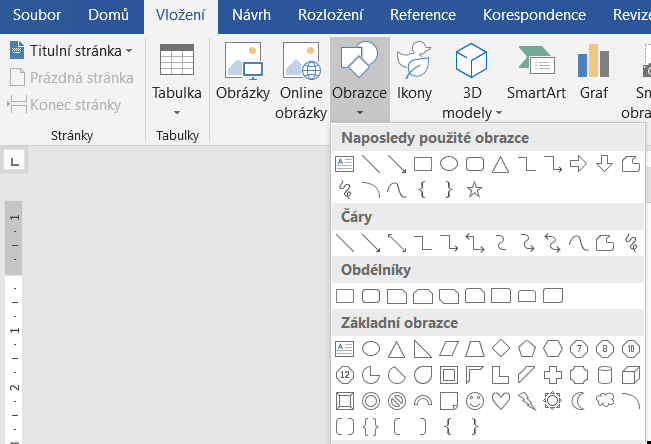 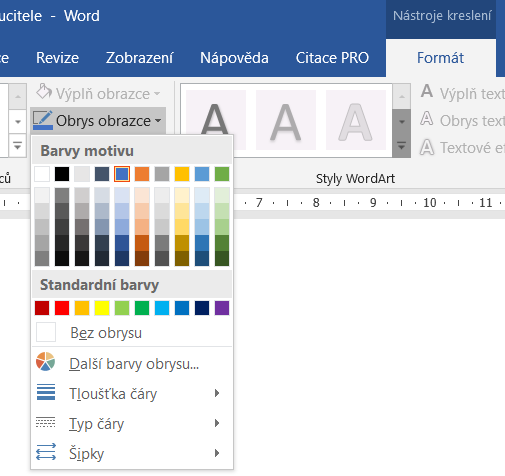 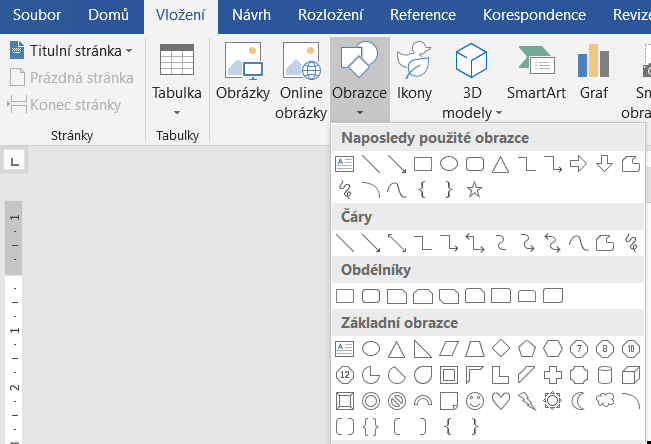 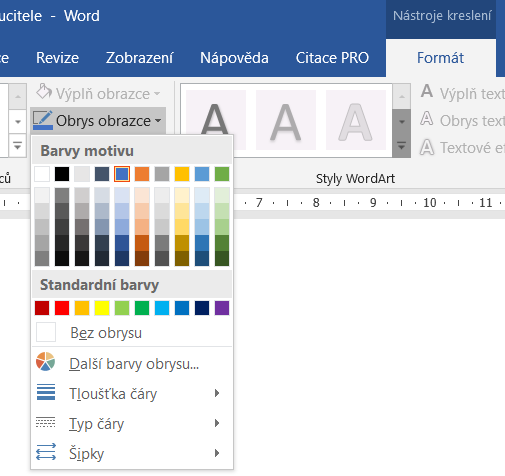 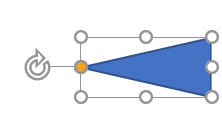 Otáčení aktivního objektu pomocí ovládání vyznačené šipky myší.    ________________________________________________________________Do obrázku vložte čáru, která co nejvíc odpovídá ose, podle které jsou dřeváky souměrné. Osu vyznačte červenou barvou čerchovaně, tloušťku čáry nastavte 1,5 bodu.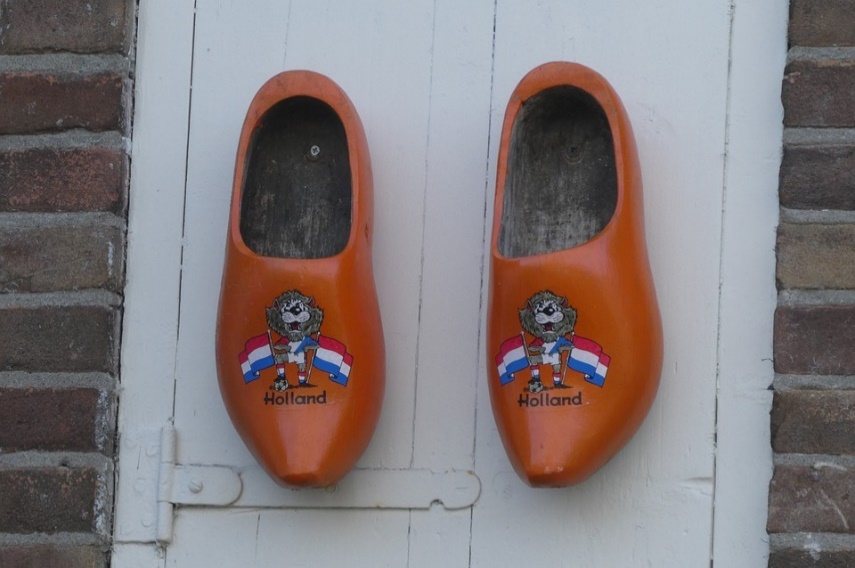 Proč máme pro zemi, o níž jste se ve videu dozvěděli spoustu zajímavých informací, používat název Nizozemsko, a ne Holandsko?Zapište odpověď:Spojte portrét Vincenta van Gogha s obrazy, které namaloval. Použijte čárové šipky, které bude směřovat od portrétu k jednotlivým obrazům. Každé čárové šipce nastavte jinou barvu, typ a tloušťku.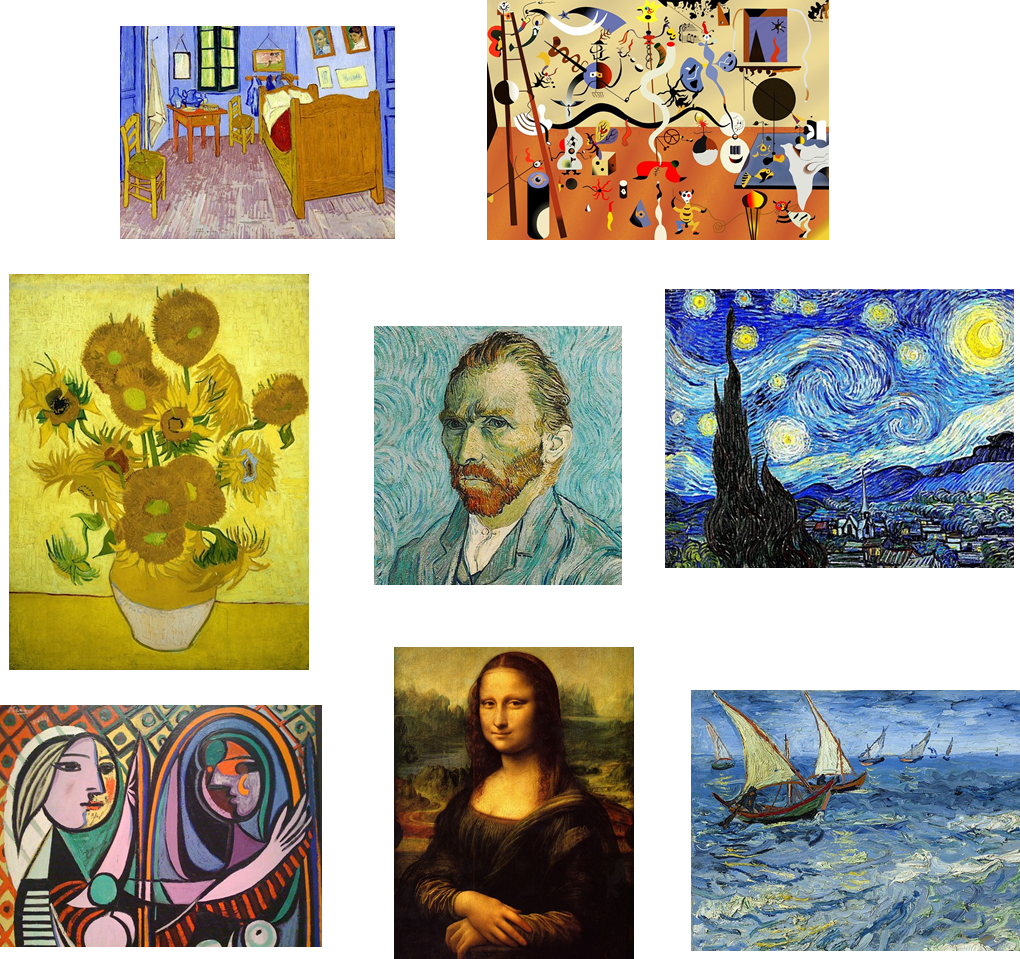 Doplňte do tabulky údaje tak, aby odpovídaly zakreslenému grafu. Fialovou kružnicí vyznačte nejvyšší číselnou hodnotu v tabulce, nejmenší hodnotu ohraničte modrým čtvercem. Tloušťku čáry zvolte 2,25.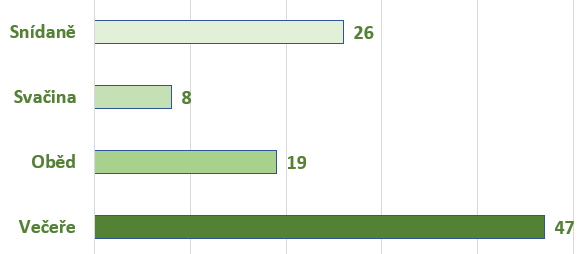 Pomocí trojúhelníků a kruhů zakreslete větrný mlýn:Dokument uložte do… (učitel určí podle podmínek školy a zkušeností žáků).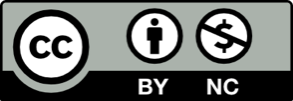 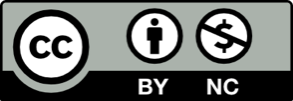 Zdroje fotografií:https://pixabay.com/cs/photos/post-impresionista-postimpresionismus-1424183/https://pixabay.com/cs/illustrations/vinobran%c3%ad-nebe-noc-hv%c4%9bzdnou-noc-5971661/https://commons.wikimedia.org/wiki/File:Vincent_Van_Gogh,_La_mer_aux_Saintes-Maries,_Saintes-Maries-de-la-Mer,_1888.jpghttps://commons.wikimedia.org/wiki/File:SelbstPortrait_VG2.jpghttps://pixabay.com/cs/illustrations/post-impresionista-postimpresionismus-1428142/https://pixabay.com/cs/photos/mona-lisa-malov%c3%a1n%c3%ad-um%c4%9bn%c3%ad-olejomalba-67506/https://pixabay.com/cs/illustrations/joan-mir%c3%b3-karneval-harlek%c3%bdna-um%c4%9bn%c3%ad-6893922/https://www.flickr.com/photos/nglklm/4805137133/https://pixabay.com/cs/photos/d%c5%99ev%c3%a1ky-nizozemsko-bota-6990053/Kdy jíte sýr?Počet odpovědíSnídaně26Svačina8Oběd19Večeře47